PLEASE NOTE:  Per School Board Policy 5136.01, the District assumes no responsibility for the theft, loss, damage, or vandalism to electronic equipment and devices brought onto its property, or the unauthorized use of such devices.Pasco County SchoolsBYOD RecommendationsPasco County SchoolsBYOD RecommendationsPasco County SchoolsBYOD RecommendationsPasco County SchoolsBYOD RecommendationsLaptopsHandheld DeviceWe do NOT recommend the following, as they may not support all curriculum activitiesX Amazon KindleX Kindle FireX B & N NookX Google Nexus 7X Netbooks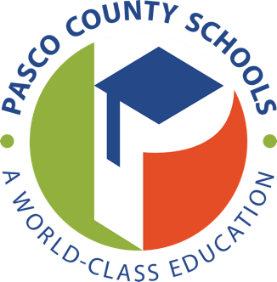 Sample ModelWindows 10 Laptop, Google Chromebook, MacBook Pro/AirSurface Pro 2/iPad 5th Gen or better/Android TabletWe do NOT recommend the following, as they may not support all curriculum activitiesX Amazon KindleX Kindle FireX B & N NookX Google Nexus 7X NetbooksOperating SystemWindows 10 or better, Chrome OS 10 or better, Mac OS 10.14 or betterWindows 10 or better, iOS 12 or better, Android 4.4 or betterWe do NOT recommend the following, as they may not support all curriculum activitiesX Amazon KindleX Kindle FireX B & N NookX Google Nexus 7X NetbooksProcessor5th gen equivalent or newerWe do NOT recommend the following, as they may not support all curriculum activitiesX Amazon KindleX Kindle FireX B & N NookX Google Nexus 7X NetbooksMemory4 GB or better2 GB or betterWe do NOT recommend the following, as they may not support all curriculum activitiesX Amazon KindleX Kindle FireX B & N NookX Google Nexus 7X NetbooksHard Drive StorageMacOS 128 GBChromeOS  32 GBWindows 10 64 GB 32 GB or betterWe do NOT recommend the following, as they may not support all curriculum activitiesX Amazon KindleX Kindle FireX B & N NookX Google Nexus 7X NetbooksScreen Size10 inch or bigger7.9 inch or biggerWe do NOT recommend the following, as they may not support all curriculum activitiesX Amazon KindleX Kindle FireX B & N NookX Google Nexus 7X NetbooksChrome CompatibleYesYesWe do NOT recommend the following, as they may not support all curriculum activitiesX Amazon KindleX Kindle FireX B & N NookX Google Nexus 7X NetbooksWIFI and BluetoothYes5 GHz Compatible  Yes5 GHz Compatible  We do NOT recommend the following, as they may not support all curriculum activitiesX Amazon KindleX Kindle FireX B & N NookX Google Nexus 7X NetbooksCamera and MicrophoneYesYesWe do NOT recommend the following, as they may not support all curriculum activitiesX Amazon KindleX Kindle FireX B & N NookX Google Nexus 7X NetbooksBattery Life6 to 12 hours9 hoursWe do NOT recommend the following, as they may not support all curriculum activitiesX Amazon KindleX Kindle FireX B & N NookX Google Nexus 7X NetbooksDimensionsVaries by brand Varies by brandWe do NOT recommend the following, as they may not support all curriculum activitiesX Amazon KindleX Kindle FireX B & N NookX Google Nexus 7X NetbooksWeightVaries by brand Varies by brandWe do NOT recommend the following, as they may not support all curriculum activitiesX Amazon KindleX Kindle FireX B & N NookX Google Nexus 7X NetbooksNotesProtective bag/cases highly recommended.May not be used for testing.Protective bag/cases highly recommended.May not be used for testing.We do NOT recommend the following, as they may not support all curriculum activitiesX Amazon KindleX Kindle FireX B & N NookX Google Nexus 7X Netbooks